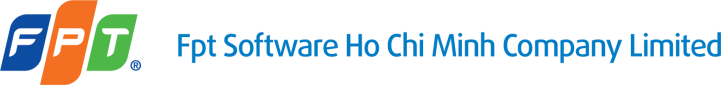 JOB DESCRIPTIONJob title	: Fresher TesterQuantity            : 15Position type    : Full-timeLocation	:  Khu Công Nghệ Cao, TP.Hồ Chí Minh MÔ TẢ CÔNG VIỆC	Được đào tạo chuyên sâu về ngôn ngữ lập trình, kỹ năng kiểm thử phần mềm (Manual Testing & Automation Testing) với chương trình Fresher trong vòng từ 1- 3 tháng.Sau đào tạo: Tham gia làm việc trực tiếp cùng các đơn vị trong lĩnh vực Software Testing. Theo sát quá trình Scrum, giao tiếp và làm việc trực tiếp với khách hàng nước ngoài.Về nội dung đào tạo: Chuyên sâu các giai đoạn kiểm thử, phân tích requirement với khách hàng, cách viết testcase và log bug, thực hiện report hàng tuần.Đào tạo các kỹ năng mềm, ngoại ngữ, các quy trình phát triển dự án và cách thực hiện các chuẩn kiểm thử quốc tế đối với dự án phần mềm. YÊU CẦU CÔNG VIỆC	Là sinh viên sắp ra trường/ mới ra trường có thể đi làm FULL-TIME, học ngành CNTT- ĐTVT- KHMT hoặc các ngành liên quan.Hiểu biết cơ bản về các giai đoạn kiểm thử (Unit Test, Integration Test, Fuctional Test,…).Có nền tảng về C#/.Net, Java, Python, NodeJS, Ruby, database, OOP,..Có khả năng đọc hiểu tài liệu, giao tiếp Tiếng Anh cơ bản.Có thể làm việc full-time từ thứ 2- thứ 6 (8h00-17h00). QUYỀN LỢI	Trợ cấp đào tạo, sau đào tạo có cơ hội trở thành nhân viên chính thức.Có xe đưa đón, hỗ trợ ăn trưa.Được hưởng các chế độ đãi ngộ của FPT Software khi trở thành nhân viên chính thức: Xét tăng lương 01 lần/năm theo năng lực và signing bonus hiệu quả công việc trong tháng.Được đóng BHXH, BHYT, BHTN theo quy định của nhà nước.Bảo hiểm FPT Care và chế độ nghỉ mát đặc biệt dành riêng cho nhân viên công ty.Sử dụng các dịch vụ của công ty như sân Bóng đá, bóng chuyển, sân tennis, phòng gym, yoga… THÔNG TIN LIÊN HỆ                                                                                                                                                Ứng viên quan tâm vui lòng gửi CV với tiêu đề mail : [Ứng tuyển Fresher Tester-Họ tên] đến địa chỉemail: 
Contact Person		: Nguyễn Thị Hồng VânHotline   	  	: 0908898775
Email 			: VanNTH4@fsoft.com.vnFPT Software – You Can Make IT